Vom 30.06. bis 03.07. 2020 bietet die Offene Kinder-und Jugendarbeit der Gemeinde Kreuzau eine Ferienfahrt ins Sport-& Freizeitzentrum nach Worriken/Belgien an. Die Gesamtkosten belaufen sich auf 239,- € und beinhalten folgende Leistungen:Hin- und Rückfahrt im ReisebusGebühren für ausgebildete Sportlehrer vor OrtWassersportangebote wie z.B., Surfen, Kanu, u.v.mInnen- und AußenkletterwandNutzung der Sport- und MehrzweckhallenHochseilgarten, Seilrutschen und KlettersteigNutzung des Freibads3 Übernachtungen im Sport-& Freizeitzentrum Worriken Vollverpflegung vor Ort mit Getränken rund Betreuung durch pädagogische Fachkräfte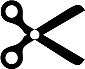 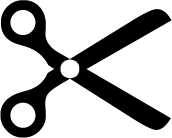 Anmeldung:Voranmeldung bitte abgeben bei Lisa Palm 0176/10181088,  Offene Kinder- und Jugendarbeit der Gemeinde Kreuzau, Bahnhofstraße 7, 52372 Kreuzau. Gerne auch per mail: lisa.palm@kreuzau.deNach erfolgter Voranmeldung schicken wir gerne Informationsmaterial und den endgültigen Anmeldevertrag zu.Vorname:                    Nachname:Geburtsdatum:Straße:PLZ und Ort:Telefonnummer:Handy Nr. des Teilnehmers: